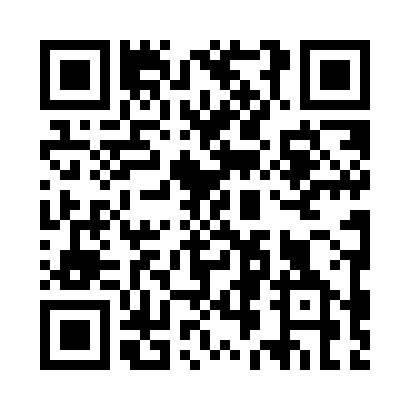 Prayer times for Araputanga, BrazilWed 1 May 2024 - Fri 31 May 2024High Latitude Method: NonePrayer Calculation Method: Muslim World LeagueAsar Calculation Method: ShafiPrayer times provided by https://www.salahtimes.comDateDayFajrSunriseDhuhrAsrMaghribIsha1Wed4:516:0411:503:095:366:462Thu4:516:0411:503:095:366:453Fri4:516:0511:503:095:366:454Sat4:516:0511:503:085:356:455Sun4:526:0511:503:085:356:446Mon4:526:0511:503:085:346:447Tue4:526:0611:503:085:346:448Wed4:526:0611:503:075:346:439Thu4:526:0611:503:075:336:4310Fri4:526:0711:503:075:336:4311Sat4:536:0711:503:075:336:4312Sun4:536:0711:503:075:326:4213Mon4:536:0711:503:065:326:4214Tue4:536:0811:503:065:326:4215Wed4:536:0811:503:065:316:4216Thu4:546:0811:503:065:316:4217Fri4:546:0911:503:065:316:4218Sat4:546:0911:503:065:316:4119Sun4:546:0911:503:065:306:4120Mon4:546:1011:503:055:306:4121Tue4:556:1011:503:055:306:4122Wed4:556:1011:503:055:306:4123Thu4:556:1111:503:055:306:4124Fri4:556:1111:503:055:306:4125Sat4:566:1111:503:055:306:4126Sun4:566:1111:513:055:296:4127Mon4:566:1211:513:055:296:4128Tue4:566:1211:513:055:296:4129Wed4:576:1211:513:055:296:4130Thu4:576:1311:513:055:296:4131Fri4:576:1311:513:055:296:41